Moroz SergiiGeneral details:Certificates:Experience:Documents and further information:Good english, very good IT skills, First Aid skills (volunteer- instructor of Ukranian Red Cross).Position applied for: Ordinary SeamanDate of birth: 25.03.1981 (age: 36)Citizenship: UkraineResidence permit in Ukraine: YesCountry of residence: UkraineCity of residence: MariupolPermanent address: 9 Aviadivizii 2-126Contact Tel. No: +38 (050) 625-53-64 / +38 (096) 316-87-16E-Mail: frost.ua.81@gmail.comSkype: frost_ua81U.S. visa: NoE.U. visa: NoUkrainian biometric international passport: YesDate available from: 10.11.2017English knowledge: GoodMinimum salary: 800 $ per month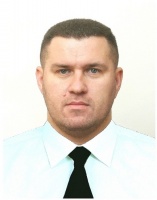 DocumentNumberPlace of issueDate of expiryCivil passportBB003067Mariupol00.00.0000Seamanâs passportAB553697Mariupol STP10.03.2020Tourist passportFG595769140314.06.2022TypeNumberPlace of issueDate of expirySecond class seaman10402/2015/06Harbour Master of Seaport Mariupol S. Poyurovsky00.00.0000Proficiency in survival craft and rescue boats17488 MASeafarers training and revalidation center of Azov Maritime Institute of the Odessa Maritime Academy18.03.2020Safety familiarization, basic training and instruction for all seafarers2033/2015/ATTraining centre "Alfa-Training"20.02.2020Designated security duties of shipboard personnel34099KCMarine Consulting & Service11.03.2020Security related training and instruction for all seafarers23392KCMarine Consulting & Service10.03.2020PositionFrom / ToVessel nameVessel typeDWTMEBHPFlagShipownerCrewingOrdinary Seaman26.08.2016-17.01.2017ACORUSGeneral Cargo5950DEUTZ SBV 12M 6282580 kWMOLDOVADALMAZIA CORPORATIONSIF-Service Ltd